PRODUCT ROADMAP TEMPLATE 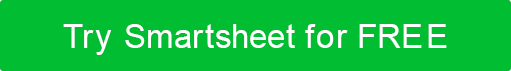 20XX - Q3 20XX - Q3 20XX - Q3 20XX - Q420XX - Q420XX - Q420XX - Q120XX - Q120XX - Q120XX - Q220XX - Q220XX - Q220XX - Q320XX - Q320XX - Q320XX - Q420XX - Q420XX - Q4JULAUGSEPTOCTNOVDECJANFEBMARAPRMAYJUNJULAUGSEPTOCTNOVDECPRODUCTRoadmap BriefPRODUCTUser RequirementsPRODUCTFeature RequirementsPRODUCTFeature ReleasePRODUCTPilotPRODUCTFeedback AnalysisPRODUCTCustomer TestingPRODUCTTesting AnalysisDEVELOPMENTPrototypeDEVELOPMENTDeploymentDEVELOPMENTBeta TestingDEVELOPMENTTech AnalysisDEVELOPMENTStory ReviewDEVELOPMENTDemoDEVELOPMENTIntegrated PrototypeUSER 
EXPERIENCEWireframeUSER 
EXPERIENCEStyle Guide DevelopmentUSER 
EXPERIENCESurface DesignUSER 
EXPERIENCEUX TemplatesUSER 
EXPERIENCEFeature DesignUSER 
EXPERIENCEUX AuditUSER 
EXPERIENCESite TestQUALITY ASSURANCEPreview TestingQUALITY ASSURANCEQuality AssuranceQUALITY ASSURANCEMetricsQUALITY ASSURANCEVariance TestingQUALITY ASSURANCEUser Acceptance TestingDISCLAIMERAny articles, templates, or information provided by Smartsheet on the website are for reference only. While we strive to keep the information up to date and correct, we make no representations or warranties of any kind, express or implied, about the completeness, accuracy, reliability, suitability, or availability with respect to the website or the information, articles, templates, or related graphics contained on the website. Any reliance you place on such information is therefore strictly at your own risk. 